Государственное бюджетное общеобразовательное учреждение Самарской области средняя общеобразовательная школа имени Героя Советского Союза А.М. Вьюшкова с. Андросовка муниципального района Красноармейский Самарской области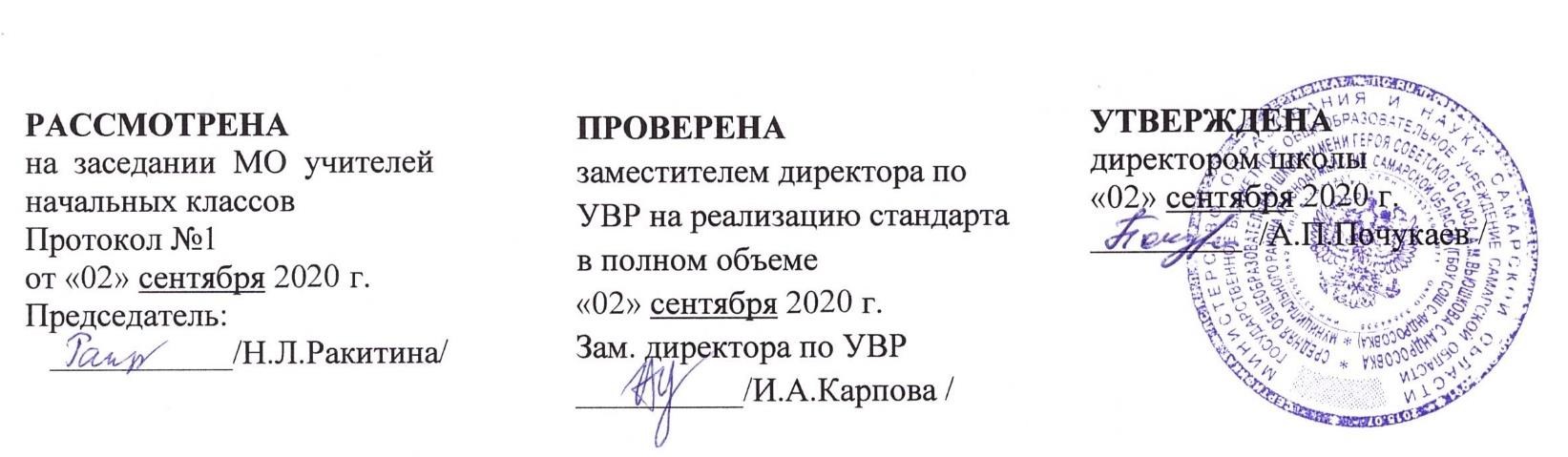 РАБОЧАЯ ПРОГРАММА по предмету «Родной (русский) язык»Класс 2 Ф. И.О. учителей: Неверова Н. Г.,Ракитина Н.Л.,с. Андросовка,2020 г.Планируемые результаты освоения дисциплины «Родной (русский) язык» Программа изучения предмета «Родной (русский) язык» обеспечивает достижение выпускниками начальной школы комплекса личностных, метапредметных и предметных результатов.                                          Личностные результаты   Обучающийся получит возможность для формирования личностных результатов:  представления о своей этнической принадлежности;  развития чувства любви к Родине, чувства гордости за свою Родину, народ, великое достояние русского народа – русский язык;  положительного отношения к языковой деятельности;  заинтересованности в выполнении языковых и речевых заданий и в проектной деятельности;  развития чувства прекрасного и эстетических чувств через выразительные возможности языка;  этических чувств (доброжелательности, сочувствия, сопереживания, отзывчивости, совести и др.);- понимания чувств одноклассников, учителей;  представления о бережном отношении к материальным ценностям; развития интереса к проектно-творческой деятельности.                                  Метапредметные результаты Обучающийся получит возможность для формирования регулятивных УУД:  принимать и сохранять цель и учебную задачу;  высказывать свои предположения относительно способа решения учебной задачи;                - в сотрудничестве с учителем находить варианты решения учебной задачи;  планировать (совместно с учителем) свои действия в соответствии с поставленной задачей и условиями её реализации;  выполнять действия по намеченному плану, а также по инструкциям, содержащимся в источниках информации;  проговаривать (сначала вслух, потом на уровне внутренней речи) последовательность производимых действий, составляющих основу осваиваемой деятельности;  выполнять учебные действия в устной, письменной речи, во внутреннем плане.        Обучающийся получит возможность для формирования познавательных УУД:  осознавать познавательную задачу, воспринимать её на слух, решать её (под руководством учителя или самостоятельно);  воспринимать на слух и понимать различные виды сообщений (информационные тексты);  работать с информацией, представленной в разных формах (текст, рисунок, таблица, схема), под руководством учителя и самостоятельно;  осуществлять под руководством учителя поиск нужной информации в соответствии с поставленной задачей;  пользоваться словарями и справочным материалом;  осмысленно читать текст, выделять существенную информацию из текстов разных видов (художественного и познавательного);  составлять устно небольшое сообщение об изучаемом языковом объекте по вопросам учителя (с опорой на графическую информацию или прочитанный текст);  составлять небольшие собственные тексты по предложенной теме, рисунку;  осуществлять синтез как составление целого из частей (под руководством учителя);  находить языковые примеры для иллюстрации изучаемых языковых понятий;  осуществлять сравнение, сопоставление, классификацию изученных фактов языка по заданным признакам и самостоятельно выделенным основаниям;  осуществлять аналогии между изучаемым предметом и собственным опытом (под руководством учителя);  устанавливать причинно-следственные связи в изучаемом круге явлений, строить рассуждения в форме простых суждений об объекте. Обучающийся получит возможность для формирования коммуникативных УУД:  слушать собеседника и понимать речь других;  принимать участие в диалоге, общей беседе, выполняя правила речевого поведения (не перебивать, выслушивать собеседника, стремиться понять его точку зрения и др.);  выбирать адекватные речевые средства в диалоге с учителем и одноклассниками;признавать существование различных точек зрения; воспринимать другое мнение и позицию;  формулировать собственное мнение и аргументировать его;  работать в группе, учитывать мнение партнёра, высказывать своё мнение, договариваться и приходить к общему решению в совместной деятельности; -проявлять доброжелательное отношение к партнёру. Предметные результаты 1. Овладение основными нормами русского литературного языка (орфоэпическими, лексическими, грамматическими, стилистическими), приобретение опыта использования языковых норм в речевой практике:  осознание важности соблюдения норм современного русского литературного языка для культурного человека;  соотнесение собственной и чужой речи с нормами современного русского литературного языка (в рамках изученного);  соблюдение на письме и в устной речи норм современного русского литературного языка (в рамках изученного);  обогащение активного и пассивного словарного запаса, расширение объёма используемых в речи языковых средств для свободного выражения мыслей и чувств на родном языке адекватно ситуации и стилю общения. 2. Соблюдение основных орфоэпических и акцентологических норм современного русского литературного языка:  произношение слов с правильным ударением (расширенный перечень слов);  осознание смыслоразличительной роли ударения. 3. Соблюдение основных лексических норм современного русского литературного языка:  выбор из нескольких возможных слов того слова, которое наиболее точно соответствует обозначаемому предмету или явлению реальной действительности;  проведение синонимических замен с учётом особенностей текста;  выявление и исправление речевых ошибок в устной речи;  редактирование письменного текста с целью исправления речевых ошибок или с целью более точной передачи смысла. 4. Соблюдение основных грамматических норм современного русского литературного языка:  выявление и исправление в устной речи типичных грамматических ошибок, исправление нарушений сочетаемости подлежащего и сказуемого. 5. Соблюдение основных орфографических и пунктуационных норм современного русского литературного языка (в рамках изученного в основном курсе):  соблюдение изученных орфографических норм при записи собственного текста;  соблюдение изученных пунктуационных норм при записи собственного текста. 6. Совершенствование умений пользоваться словарями:  использование учебных толковых словарей для определения лексического значения слова, для уточнения нормы формообразования;  использование учебных фразеологических словарей, учебных словарей синонимов и антонимов для уточнения значения слова и в процессе редактирования текста;  использование учебного орфоэпического словаря для определения нормативного произношения слова, вариантов произношения;  использование учебных словарей для уточнения состава слова; использование учебных этимологических словарей для уточнения происхождения слова;  использование орфографических словарей для определения нормативного написания слов. 7. Совершенствование различных видов устной и письменной речевой деятельности (говорения и слушания, чтения и письма), соблюдение норм речевого этикета:  владение различными приемами слушания научно-познавательных и художественных текстов об истории языка и культуре русского народа;  владение различными видами чтения (изучающим и поисковым) научно-познавательных и художественных текстов об истории языка и культуре русского народа;  уместное использование коммуникативных приемов устного общения: убеждение, уговаривание, похвала, просьба, извинение, поздравление;  создание текста как результата собственного мини-исследования; -оформление сообщения в письменной форме и представление его в устной форме;  оценивание устных и письменных речевых высказываний с точки зрения точного, уместного и выразительного словоупотребления. 8. Соблюдение основных норм русского речевого этикета:  различение этикетных форм обращения в официальной и неофициальной речевой ситуации.Содержание учебного предмета «Родной (русский) язык»Раздел 1. Русский язык: прошлое и настоящее (6 часов) Лексика. Лексическое значение слова. Слова, называющие игры, забавы, игрушки (например, городки, салочки, салазки, санки, волчок, свистулька). Слова, называющие предметы традиционного русского быта: 1) слова, называющие домашнюю утварь и орудия труда (например, ухват, ушат, ступа, плошка, крынка, ковш, решето, веретено, серп, коса, плуг); 2) слова, называющие то, что ели в старину (например, тюря, полба, каша, щи, похлёбка, бублик, ватрушка калач, коврижки): какие из них сохранились до нашего времени; 3) слова, называющие то, во что раньше одевались дети (например, шубейка, тулуп, шапка, валенки, сарафан, рубаха, лапти). Фразеология. Пословицы, поговорки, фразеологизмы, возникновение которых связано с предметами и явлениями традиционного русского быта: игры, утварь, орудия труда, еда, одежда (например, каши не сваришь, ни за какие коврижки). Сравнение русских пословиц и поговорок с пословицами и поговорками других народов. Сравнение фразеологизмов, имеющих в разных языках общий смысл, но различную образную форму (например, ехать в Тулу со своим самоваром (рус.); ехать в лес с дровами (тат.). Раздел 2. Язык в действии (6 часов) Фонетика и орфоэпия. Как правильно произносить слова (пропедевтическая работа по предупреждению ошибок в произношении слов в речи).Смыслоразличительная роль ударения. Наблюдение за изменением места ударения в поэтическом тексте. Работа со словарем ударений. Разные способы толкования значения слов. Наблюдение за сочетаемостью слов. Раздел 3. Секреты речи и текста (5 часов) Культура речи. Особенности русского речевого этикета. Устойчивые этикетные выражения в учебно-научной коммуникации: формы обращения; использование обращения ты и вы. Устный ответ как жанр монологической устной учебно-научной речи. Различные виды ответов: развернутый ответ, ответ-добавление (на практическом уровне). Связь предложений в тексте. Практическое овладение средствами связи: лексический повтор, местоименный повтор. Создание текстов-повествований: заметки о посещении музеев; повествование об участии в народных праздниках. Создание текста: развёрнутое толкование значения слова. В курсе русского языка рекомендуется осуществлять интеграцию в рамках уроков развития речи при подборе языкового материала для совершенствования у младших школьников как носителей языка способности ориентироваться в пространстве языка и речи, развития языковой интуиции и включения учащихся в практическую речевую деятельность.Тематическое планирование учебного предмета «Родной (русский) язык».2 класс. 1-е полугодие№Наименование разделов и темКоличество часовВ том числе на:В том числе на:№Наименование разделов и темКоличество часовУрокиПрактические работы, проекты1Русский язык: прошлое и настоящее     6512Язык в действии                               6513Секреты речи и текста541Итого:17143